Alles over Vormen deel 2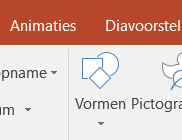 Positie van vorm gebruiken en veranderen Dia 7Maak een nieuwe dia (dia 7) en kopieer de Titel Bijschrift Pijl omlaag Autovorm uit vorige diaKlik in nieuwe dia op de rand en Delete allebei de venstersPlak de Autovorm van vorige dia in nieuwe dia – maak deze kleiner Draai m.b.v. het grijze knopje en draaipijltje de Autovorm verticaal.Sleep de Autovorm precies passend tussen de boven en onderkant diaTrek de Autovorm iets breder en verander eventueel het opvuleffect Rechtermuis klik Vorm opmaken - maak de kleur van de lijn rood (Opvulling dicht - Lijn openklikken)Verander de tekst in: Voor Bedrijven - Geef de tekst de kleur goud  Achtergrond afbeeldingen verbergen aanvinken onder groep OpvullingAutovormen draaienNieuwe identieke vormen maken in dezelfde dia (gebogen pijlen)Invoegen - VormenIn de groep Blokpijlen kies de autovorm Pijl: Gekromde omlaagTeken met het kruisje de Autovorm Boven in de diaVorm opmaken (r.m. klik) – Opvulling - kies Opvulling met kleurovergang – Type - Rechthoek Kopieer de pijl en plaats deze In dezelfde lijn onder in de diaDraai de pijl zodat ze een denkbeeldige cirkel vormen (zie voorbeeld)